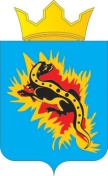 АДМИНИСТРАЦИЯ ПАЛЬСКОГО СЕЛЬСКОГО ПОСЕЛЕНИЯ ОСИНСКОГО РАЙОНА ПЕРМСКОГО КРАЯП О С Т А Н О В Л Е Н И Е27.01.2017                                                                                                          № 07Об утверждении стоимости гарантированного перечня услуг по погребению на территории Пальского сельского поселенияНа основании Федерального закона от 06.10.2003 № 131-ФЗ «Об общих принципах организации местного самоуправления в Российской Федерации», Федерального закона от 12.01.1996 № 8-ФЗ «О погребении и похоронном деле», постановления Правительства Российской Федерации от 12.10.2010 № 814 «О сроках индексации предельного размера стоимости услуг, предоставляемых согласно гарантированному перечню услуг по погребению, платежей возмещению специализированной службе по вопросам похоронного дела, а также предельного размера социального пособия на погребение», Указа Губернатора Пермской области от 21.01.2005 № 11 «Об утверждении Положения о порядке предоставления мер социальной поддержки отдельным категориям населения Пермского края», Федерального закона от 6 апреля 2015 № 68-ФЗ "О приостановлении действия положений отдельных законодательных актов Российской Федерации в части порядка индексации окладов денежного содержания государственных гражданских служащих, военнослужащих и приравненных к ним лиц, должностных окладов судей, выплат, пособий и компенсаций и признании утратившим силу Федерального закона "О приостановлении действия части 11 статьи 50 Федерального закона "О государственной гражданской службе Российской Федерации" в связи с Федеральным законом "О федеральном бюджете на 2015 год и на плановый период 2016 и 2017 годов», в целях выплаты социального пособия на погребение ПОСТАНОВЛЯЮ:    1.Утвердить прилагаемую стоимость гарантированного перечня услуг по погребению для выплаты социального пособия на погребение на территории Пальского сельского поселения (прил.1).    2.Настоящее постановление распространяется на правоотношения, возникшие с 01 февраля 2017 года.      3. Обнародовать данное постановление  согласно установленного порядка.    4. Контроль за исполнением постановления оставляю за собой.УТВЕРЖДЕНАпостановлением администрации Пальского  сельского поселенияот 27.01.2017 № 07СТОИМОСТЬ гарантированного перечня услуг по погребению на территории Пальского сельского поселенияГлава Пальского поселения –глава администрации Пальского сельского  поселения                                                                                 Н.В. ХроминаНаименование услугТребования к качеству услугСтоимость услуг, руб.Оформление документов, необходимых для погребения умершегоСвидетельство о смерти.БесплатноОформление документов, необходимых для погребения умершегоСправка о смерти для выплаты социального пособияБесплатноПредоставление и доставка гроба и других предметов, необходимых для погребенияГроб деревянный из хвойных пород необитый, без подушки и покрывала.1361,84Предоставление и доставка гроба и других предметов, необходимых для погребенияКрест деревянный673,73Предоставление и доставка гроба и других предметов, необходимых для погребенияДоставка гроба и других принадлежностей для погребения (не более 1 часа)614,99Перевозка тела умершегоПеревозка тела умершего от дома (морга) к месту погребения (не более 1 часа)614,99ПогребениеКопка могилы и захоронение3131,04ИТОГОИТОГО6396,59